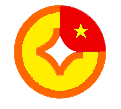 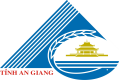 KHO BẠC NHÀ NƯỚC AN GIANGQUY ĐỊNHVề việc xử phạt vi phạm hành chính trong lĩnh vực Kho bạc Nhà nước tại Nghị định số 192/2013/NĐ-CP ngày 21/11/2013 của Chính phủCăn cứ Nghị định số 192/2013/NĐ-CP ngày 21/11/2013 của Chính phủ quy định việc xử phạt vi phạm hành chính (VPHC) trong lĩnh vực quản lý, sử dụng tài sản nhà nước; thực hành tiết kiệm chống lãng phí; dự trữ quốc gia; kho bạc nhà nước;Căn cứ Thông tư số 54/2014/TT-BTC ngày 24/4/2014 của Bộ Tài chính quy định chi tiết và hướng dẫn thực hiện việc xử phạt vi phạm hành chính trong lĩnh vực kho bạc nhà nước,I. NHỮNG HÀNH VI SAU ĐÂY SẼ BỊ XỬ PHẠT VPHC:  1. Hành vi vi phạm quy định khoản chi ngân sách nhà nước phải có trong dự toán ngân sách nhà nước được cấp có thẩm quyền giao.1.1. Các hành vi vi phạm trong chi thường xuyên của ngân sách nhà nước bị xử phạt theo quy định:a) Chi vượt dự toán được cấp có thẩm quyền giao;b) Chi sai dự toán được cấp có thẩm quyền giao: chi sai nguồn dự toán (dùng nguồn kinh phí này chi cho nội dung thuộc nguồn kinh phí khác); chi sai mục đích, đối tượng, nội dung so với dự toán được giao;c) Các trường hợp chi sai dự toán khác.1.2. Các hành vi vi phạm trong chi đầu tư xây dựng cơ bản, chi vốn sự nghiệp có tính chất đầu tư thuộc các trường hợp chỉ định thầu, tự thực hiện, các công việc thực hiện không thông qua hợp đồng bị xử phạt theo quy định:a) Chi cho những nội dung, công việc không có trong dự toán được cấp có thẩm quyền phê duyệt;b) Chi vượt kế hoạch vốn năm được cấp có thẩm quyền giao;c) Chi vượt dự toán của các khoản chi phí được phê duyệt (đối với các công việc không thông qua hợp đồng);d) Chi sai nguồn vốn đầu tư, chi sai danh mục dự án được cấp có thẩm quyền phê duyệt.1.3. Các hành vi vi phạm trong chi đầu tư xây dựng cơ bản, chi vốn sự nghiệp có tính chất đầu tư bị xử phạt theo quy định:a) Chi thanh toán cho khối lượng công việc chưa thực hiện hoặc đang thực hiện dở dang, chưa đủ điều kiện thanh toán;b) Chi thanh toán vượt giá trị hợp đồng hoặc phụ lục điều chỉnh hợp đồng; chi cho những nội dung, công việc không có trong hợp đồng hoặc phụ lục điều chỉnh hợp đồng.2. Hành vi chi ngân sách nhà nước sai chế độ, tiêu chuẩn, định mức do cơ quan nhà nước có thẩm quyền quy định.Là hành vi chi ngân sách nhà nước sai chế độ, tiêu chuẩn, định mức do cơ quan nhà nước có thẩm quyền quy định là hành vi chi ngân sách nhà nước không đúng tiêu chuẩn (không đúng tiêu chuẩn về chức danh, đối tượng sử dụng), chi vượt định mức chi (vượt về số lượng, vượt về giá trị), chi sai chế độ (chi không đảm bảo điều kiện, nguyên tắc của chế độ chi).3. Hành vi lập hồ sơ, chứng từ giả mạo để chi ngân sách nhà nước bao gồm một trong các hành vi sau đây:a) Sử dụng con dấu giả hoặc giả chữ ký của người có thẩm quyền ký; sửa đổi trái phép nội dung hoặc số tiền trên hồ sơ, chứng từ chi ngân sách nhà nước gửi Kho bạc Nhà nước;b) Làm giả các loại hồ sơ, chứng từ có liên quan (hợp đồng, bảo lãnh tạm ứng, quyết định phê duyệt kết quả lựa chọn nhà thầu, hóa đơn thu tiền và các tài liệu khác liên quan đến khoản chi) gửi Kho bạc Nhà nước đề nghị chi ngân sách nhà nước.4. Hành vi vi phạm chế độ thanh toán các khoản chi ngân sách nhà nước:Hành vi lập hồ sơ, chứng từ đề nghị thanh toán các khoản chi ngân sách nhà nước không phù hợp với các điều khoản thanh toán đã được quy định trong hợp đồng hoặc phụ lục điều chỉnh hợp đồng giữa đơn vị dự toán hoặc chủ đầu tư với nhà cung cấp hàng hóa, dịch vụ (hợp đồng, phụ lục điều chỉnh hợp đồng phải đảm bảo không trái với các quy định hiện hành về thanh toán các khoản chi ngân sách nhà nước) quy định bao gồm một trong các hành vi sau đây:a) Sai về giá trị hợp đồng;b) Sai thời hạn thanh toán;c) Sai phương thức thanh toán;d) Sai tỷ lệ thanh toán (bao gồm cả thanh toán tạm ứng);e) Sai các điều khoản thanh toán khác quy định trong hợp đồng và phụ lục điều chỉnh hợp đồng.5. Hành vi vi phạm thủ tục kiểm soát cam kết chi.Hành vi không làm thủ tục kiểm soát cam kết chi theo quy định là hành vi không gửi hoặc gửi đề nghị cam kết chi đến Kho bạc Nhà nước chậm quá thời hạn trong vòng 05 ngày làm việc kể từ khi ký hợp đồng mua bán hàng hóa. 6. Hành vi vi phạm thời hạn thanh toán tạm ứng ngân sách nhà nước.6.1. Hành vi vi phạm thời hạn thanh toán tạm ứng chi thường xuyên, bao gồm:a) Hành vi vi phạm bị xử lý Thanh toán tạm ứng chi thường xuyên các khoản chi không có hợp đồng mua bán hàng hóa, dịch vụ sau thời hạn chậm nhất là ngày cuối cùng của tháng sau phải thực hiện thanh toán tạm ứng;b) Hành vi không thanh toán hết tạm ứng trong lần thanh toán cuối cùng của hợp đồng đối với các khoản chi thường xuyên, có hợp đồng mua bán hàng hóa, dịch vụ.6.2. Hành vi vi phạm thời hạn thanh toán tạm ứng chi đầu tư xây dựng cơ bản, chi sự nghiệp có tính chất đầu tư bao gồm:a) Hành vi không thanh toán tạm ứng chi đầu tư xây dựng cơ bản hoặc chi sự nghiệp có tính chất đầu tư trong lần đề nghị thanh toán đầu tiên;b) Hành vi không thanh toán hết tạm ứng khi thanh toán khối lượng hoàn thành đạt 80% giá trị hợp đồng;c) Hành vi không thanh toán tạm ứng chi bồi thường giải phóng mặt bằng, hỗ trợ tái định cư sau quá 30 ngày làm việc, kể từ ngày chi trả cho người thụ hưởng.II. THẨM QUYỀN XỬ PHẠT:1. Thanh tra viên tài chính, công chức Kho bạc Nhà nước được giao nhiệm vụ thanh tra chuyên ngành đang thi hành công vụ có quyền:a) Phạt cảnh cáo;b) Phạt tiền đến 1.000.000 đồng đối với tổ chức.2. Chánh thanh tra Sở Tài chính có quyền:a) Phạt cảnh cáo;b) Phạt tiền đến 25.000.000 đồng đối với tổ chức.3. Chánh thanh tra Bộ Tài chính có quyền:a) Phạt cảnh cáo;b) Phạt tiền đến 50.000.000 đồng đối với tổ chức;c) Áp dụng các biện pháp khắc phục hậu quả theo quy định.3. Giám đốc Kho bạc Nhà nước tỉnh, thành phố trực thuộc trung ương có quyền:a) Phạt cảnh cáo;b) Phạt tiền đến 35.000.000 đồng đối với tổ chức;c) Áp dụng các biện pháp khắc phục hậu quả theo quy định.4. Tổng Giám đốc Kho bạc Nhà nước có quyền:a) Phạt cảnh cáo;b) Phạt tiền đến 50.000.000 đồng đối với tổ chức;c) Áp dụng các biện pháp khắc phục hậu quả theo quy định.III. ĐẠI DIỆN PHÁP NHÂN CỦA ĐƠN VỊ BỊ XỬ PHẠT:Là người đứng đầu đơn vị theo quyết định của Cơ quan Nhà nước có thẩm quyền hoặc người được ủy quyền theo quy định của pháp luật của người đại diện pháp nhân.1. Thời gian ký hoàn thành Biên bản xử phạt (Mẫu biên bản số 01):- Biên bản xử phạt VPHC phải được các bên tham gia ký và hoàn thành trong vòng 24 giờ, kể từ khi phát sinh sự việc vi phạm. - Người mang hồ sơ đến giao dịch với KBNN có trách nhiệm báo cáo với người đại diện pháp nhân của tổ chức vi phạm biết để đến ký biên bản xử phạt VPHC.2. Việc ghi tên và chữ ký của đại diện pháp nhân của đơn vị vi phạm:- Việc ghi và ký biên bản xử phạt VPHC, phần ghi tên của người vi phạm là tên của người trực tiếp đến giao dịch tại KBNN, phần ký tên đại diện tổ chức vi phạm thì phải là đại diện pháp nhân của đơn vị.- Trường hợp người đại diện theo pháp luật của tổ chức vi phạm không thể đến ký biên bản thì được ủy quyền cho người khác đến ký theo quy định của pháp luật hiện hành.- Trường hợp người đại diện tổ chức vi phạm không đến ký biên bản VPHC hoặc chậm trễ trong ký biên bản, thì người lập biên bản phải ghi rõ lý do vào Biên bản và báo cáo Lãnh đạo đơn vị chỉ định 02 cán bộ tại KBNN nơi phát hiện hành vi vi phạm cùng ký vào biên bản với tư cách 02 người chứng kiến.IV. THỜI HẠN, THỜI HIỆU XỬ PHẠT VPHC:- Thời hạn được coi là chưa bị xử phạt VPHC là tổ chức bị xử phạt VPHC, nếu trong thời hạn 06 tháng, kể từ ngày chấp hành xong quyết định xử phạt cảnh cáo hoặc 01 năm, kể từ ngày chấp hành xong quyết định xử phạt hành chính khác hoặc từ ngày hết thời hiệu thi hành quyết định xử phạt vi phạm hành chính mà không tái phạm thì được coi là chưa bị xử phạt VPHC.- Thời hiệu xử phạt vi phạm hành chính trong lĩnh vực quản lý kho bạc nhà nước quy định là một (01) năm.V. THỜI HẠN RA QUYẾT ĐỊNH XỬ PHẠT VPHC:1. Người có thẩm quyền xử phạt VPHC phải ra quyết định xử phạt VPHC trong thời hạn 07 ngày, kể từ ngày lập biên bản vi phạm hành chính. Đối với vụ việc có nhiều tình tiết phức tạp mà không thuộc trường hợp giải trình hoặc đối với vụ việc thuộc trường hợp giải trình theo quy định thì thời hạn ra quyết định xử phạt tối đa là 30 ngày, kể từ ngày lập biên bản;Trường hợp vụ việc đặc biệt nghiêm trọng, có nhiều tình tiết phức tạp và thuộc trường hợp giải trình theo quy định của Luật Xử lý VPHC thì được gia hạn, thời hạn gia hạn không được quá 30 ngày.2. Quá thời hạn quy định, người có thẩm quyền xử phạt không ra quyết định xử phạt nhưng vẫn quyết định áp dụng biện pháp khắc phục hậu quả theo quy định.V. CÁC TÌNH TIẾT TĂNG NẶNG, GIẢM NHẸ:1. Tình tiết giảm nhẹNhững tình tiết sau đây là tình tiết giảm nhẹ:1.1. Người VPHC đã có hành vi ngăn chặn, làm giảm bớt hậu quả của vi phạm hoặc tự nguyện khắc phục hậu quả, bồi thường thiệt hại;1.2. Người VPHC đã tự nguyện khai báo, thành thật hối lỗi; tích cực giúp đỡ cơ quan chức năng phát hiện vi phạm hành chính, xử lý VPHC;1.3. Vi phạm hành chính trong tình trạng bị kích động về tinh thần do hành vi trái pháp luật của người khác gây ra; vượt quá giới hạn phòng vệ chính đáng; vượt quá yêu cầu của tình thế cấp thiết;1.4. Vi phạm hành chính do bị ép buộc hoặc bị lệ thuộc về vật chất hoặc tinh thần;1.5. Người VPHC là phụ nữ mang thai, người già yếu, người có bệnh hoặc khuyết tật làm hạn chế khả năng nhận thức hoặc khả năng điều khiển hành vi của mình;1.6. Vi phạm hành chính vì hoàn cảnh đặc biệt khó khăn mà không do mình gây ra;1.7. Vi phạm hành chính do trình độ lạc hậu;1.8. Những tình tiết giảm nhẹ khác do Chính phủ quy định.2. Tình tiết tăng nặng2.1. Những tình tiết sau đây là tình tiết tăng nặng:a) Vi phạm hành chính có tổ chức;b) Vi phạm hành chính nhiều lần; tái phạm;c) Xúi giục, lôi kéo, sử dụng người chưa thành niên vi phạm; ép buộc người bị lệ thuộc vào mình về vật chất, tinh thần thực hiện hành vi VPHC;d) Sử dụng người biết rõ là đang bị tâm thần hoặc bệnh khác làm mất khả năng nhận thức hoặc khả năng điều khiển hành vi để VPHC;đ) Lăng mạ, phỉ báng người đang thi hành công vụ; VPHC có tính chất côn đồ;e) Lợi dụng chức vụ, quyền hạn để VPHC;g) Lợi dụng hoàn cảnh chiến tranh, thiên tai, thảm họa, dịch bệnh hoặc những khó khăn đặc biệt khác của xã hội để VPHC;h) Vi phạm trong thời gian đang chấp hành hình phạt của bản án hình sự hoặc đang chấp hành quyết định áp dụng biện pháp xử lý VPHC;i) Tiếp tục thực hiện hành vi VPHC mặc dù người có thẩm quyền đã yêu cầu chấm dứt hành vi đó;k) Sau khi vi phạm đã có hành vi trốn tránh, che giấu VPHC;l) Vi phạm hành chính có quy mô lớn, số lượng hoặc trị giá hàng hóa lớn;m) Vi phạm hành chính đối với nhiều người, trẻ em, người già, người khuyết tật, phụ nữ mang thai.2.2. Tình tiết quy định tại khoản 2.1 nêu trên đã được quy định là hành vi VPHC thì không được coi là tình tiết tăng nặng.* Lưu ý:Cứ một tình tiết giảm nhẹ hoặc tăng nặng, thì mức tiền phạt được giảm hoặc tăng 20% so với mức trung bình của khung tiền phạt được quy định đối với hành vi đó, nhưng không được thấp hơn mức tối thiểu và không được cao hơn mức tối đa của khung hình phạt đó.